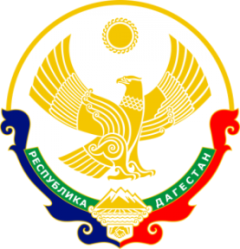 МИНИСТЕРСТВО ОБРАЗОВАНИЯ И НАУКИ РЕСПУБЛИКИ ДАГЕСТАН                                                   МУНИЦИПАЛЬНОЕ КАЗЕННОЕ ОБЩЕОБРАЗОВАТЕЛЬНОЕ УЧРЕЖДЕНИЕ«НИЖНЕКАЗАНИЩЕНСКАЯ  СРЕДНЯЯ ОБЩЕОБРАЗОВАТЕЛЬНАЯ ШКОЛА №4 им. М.ХАНГИШИЕВА»                                                                                                                                               РЕСПУБЛИКА ДАГЕСТАН БУЙНАКСКИЙ РАЙОН,С.НИЖНЕЕ-КАЗАНИЩЕ                       368205 Информацияо проведении мероприятия «Кодекс чести дагестанца»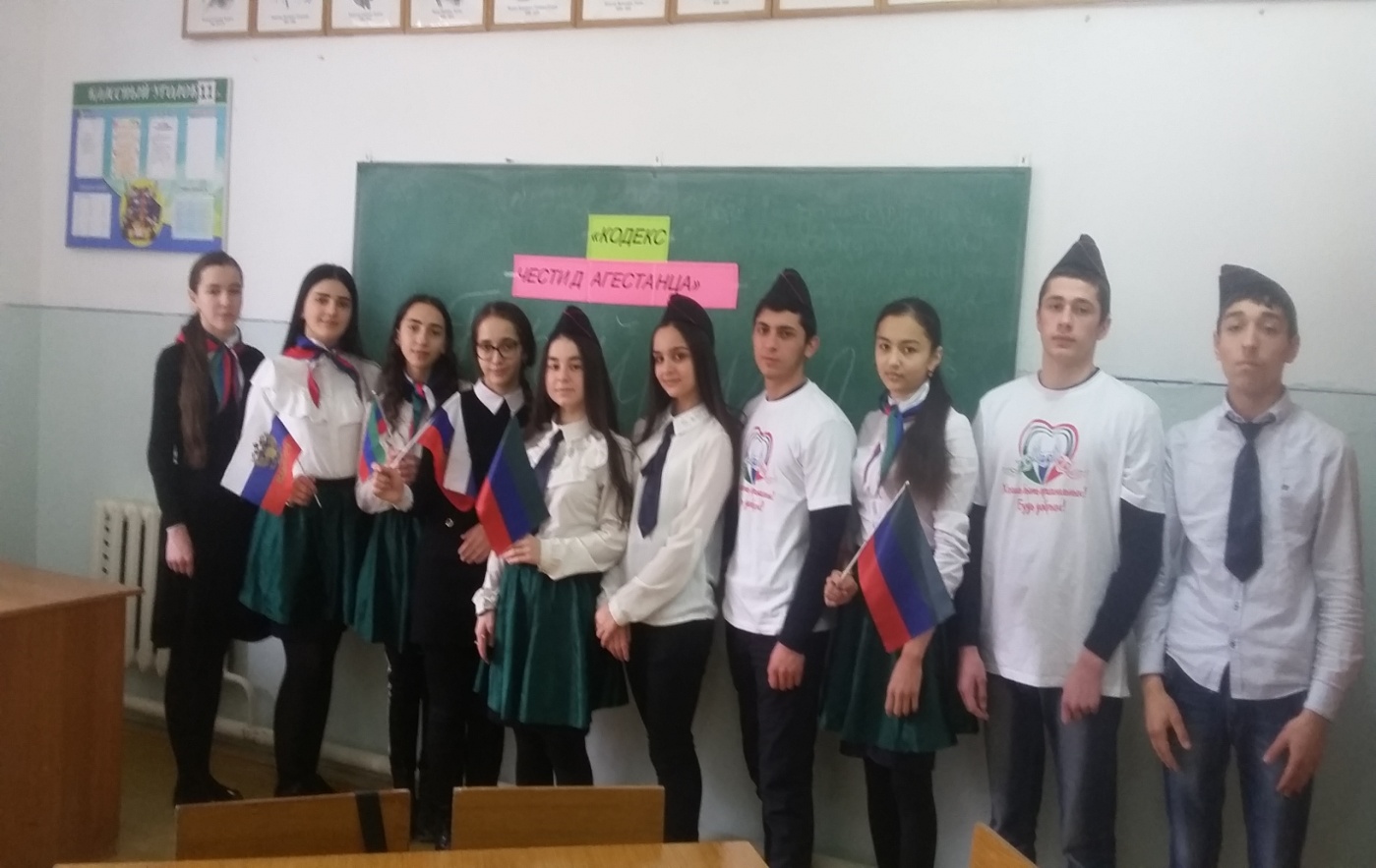 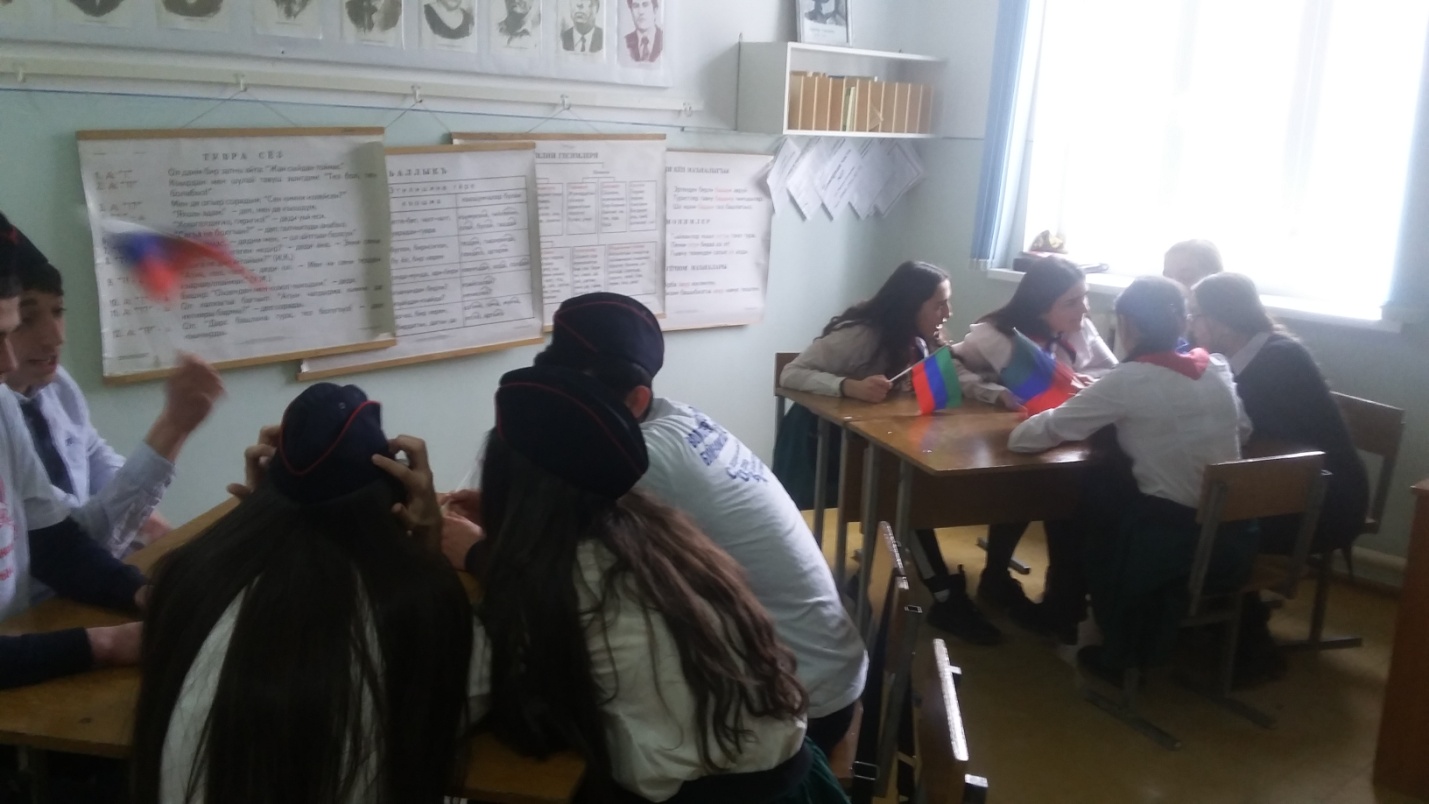 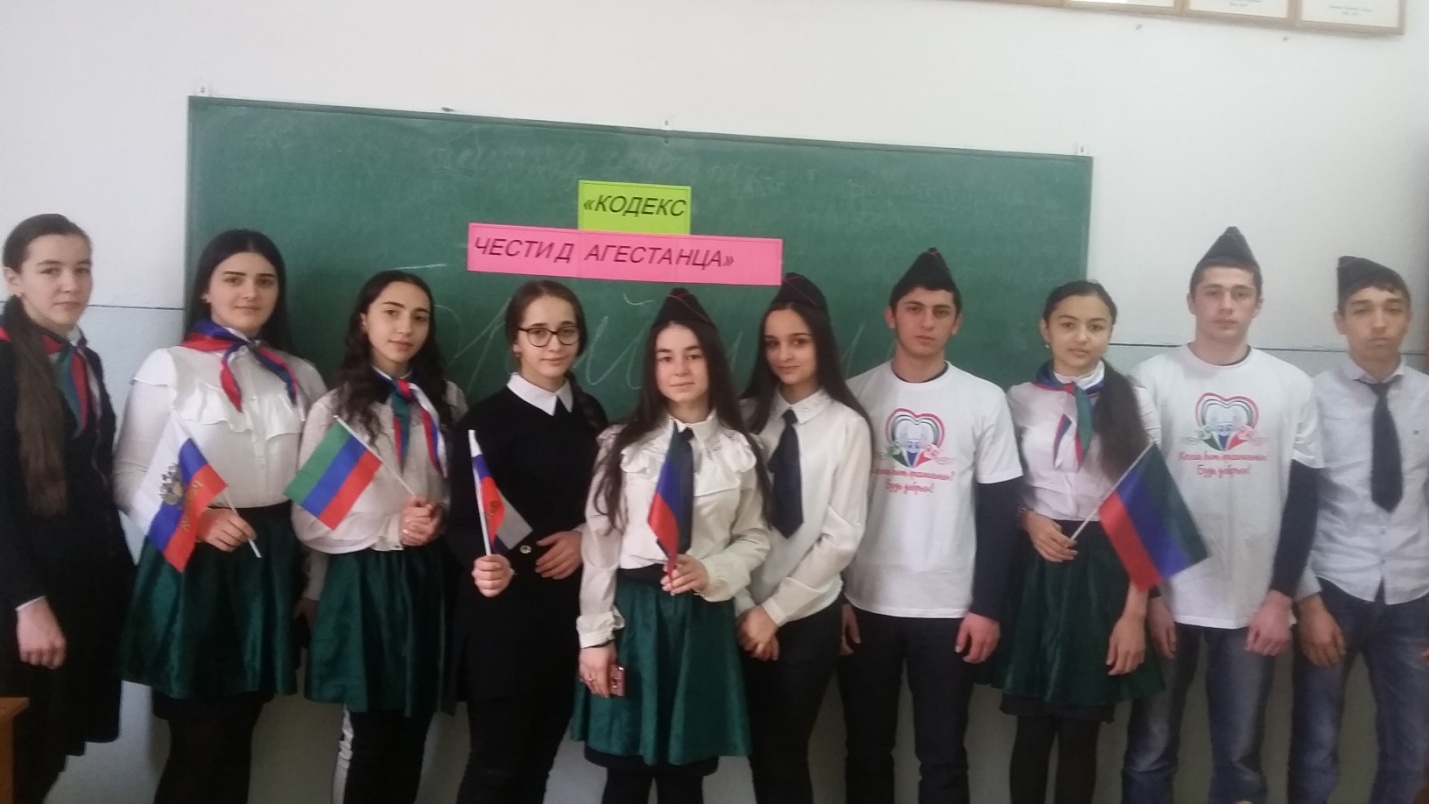 Директор школы                                 /Абдуллатипова З.И./№Мероприятие Дата Кол-во уч-сяКраткое описание Ответственные 1«Кодекс чести дагестанца»Брейн ринг8.02.2018г11 кл-5 уч10 кл-5 уч10 учВ МКОУ «Нижнеказанищенская СОШ № 4» провели мероприятие «Кодекс чести дагестанца» Брей ринг, среди 10 и 11 классов в количестве 10 учащихся. Была очень познавательная игра. Обучающиеся принимали активное учащиеся в проведении подобного мероприятия. Оценивалась по бальной системе от сложности вопроса, от 1 до 5. Победителем Брейн ринга стала команда 10 класса с результатом 15 баллов .Старшая вожатаяСултанова У.Ш